                                                     CURRICULUM  VITAEARSHAD 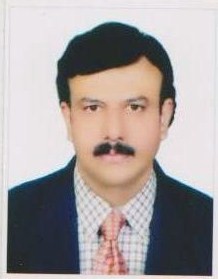 *Mob: Whatsapp +971504753686 / +919979971283                                * Email:  arshad.375817@2freemail.com --------------------------------------------------------------------------------------------------------------------------MISSION : To provide a quality education to the society with core competency, social values and a spirit of competitionSTRENGTH : Proven track record, professionalism and familiarity with British Education with hands on immense experience.EDUCATIONAL CONTOUR :*Master’s Degree in Physics (M.Sc) from Mysore University(1984)*Bachelor’s Degree in Physics, Chemistry and Mathematics (B.Sc) from Mangalore University.*Training Certificates from Cambridge University and other Source Persons.*Accreditation Certificate from Cambridge University.--------------------------------------------------------------------------------------------------------------------------PROFESSIONAL EXPERIENCE :*Worked in a senior position as Vice Principal, with M.O.E. approval, in a leading International school in Sharjah, U.A.E, following the IGCSE Curriculum of University of Cambridge, from Sept 2007 to Oct 2017(10 years).*From 1991 to 2006(15 years) worked as H.O.D. in Physics in a reputed school in Al Ain, UAE, and handled IGCSE  & A-Level classes of Cambridge University syllabus.*From 1988 to 1990, worked as Supervisor in Physics in an Indian School, Kuwait, following C.B.S.E syllabus.*From 1985 to 1988, worked as Physics Lecturer in a reputed Engineering/Technology College at Bombay, India, and handled the classes for B.E., A.M.I.E. and Diploma courses, both Theory and Practical.--------------------------------------------------------------------------------------------------------------------------ACHIEVEMENTS:Handled the task of being External/Internal Examiner appointed by Cambridge/London University for A-Level Physics Practical exam.Regular participant in  Principal/Vice Principal’s Forum, Dubai. Familiarity with the local culture, M.O.E regulations, Labour Law. Handled multinational students/staff. Regular interaction with Cambridge University officials/Representatives.Arranging/Presenting  Orientation Programme for Students/Parents/IGCSE CurriculumWorked as IGCSE Coordinator/Exam Officer/TS Coordinator appointed by Cambridge University.Attended many Teachers’/Principals’/Administrators Workshops conducted by Cambridge University.Basic Knowledge of ComputersHave  UAE and Indian Driving License.--------------------------------------------------------------------------------------------------------------------------EXTRA ACTIVITIES :Outstanding Sportsman in Volleyball, Cricket and Chess. Captained the College team. Undergone and conducted many coaching camps--------------------------------------------------------------------------------------------------------------------------PERSONAL PROFILE:PERSONAL PROFILE :Name:                                                           Arshad Nationality:                                                  IndianMarital Status:                                              MarriedFamily Background:                                     Hail from a respectable and highly educated family.                                                                         All brothers/sisters, relatives are highly placed.Date of Birth:                                                 13-05-1959Time for Joining:                                            One monthReferences:                                                     Will be provided on demand.All the above mentioned information is true to best of my knowledge.Arshad.                                                                                                                                             Pg 3 of 3